PALATINE GROUP PRACTICE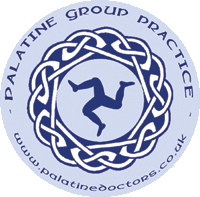 2014.  Survey  Analysis – PRG ReportBackgroundThe Patient Representative Group (PRG) members altered slightly  this year -  all active members were contacted and asked to let me know if they wished to be removed from the group,  this coupled with some patients who have now left the practice means we now have 18 members in our group which we felt was an adequate number to proceed.  Communication with the PRG is via email, and telephone (all members were given direct access to Practice Managers telephone number).The demographics of those recruited were as representative as possible given the volunteers available.Survey From 1st Draft to Final agreed SurveyIt was the intention to cover the following topicsInformation sharingCommunication – getting through to the Practice by phone, and helpfulness of call handlerExperience at last appointmentMedical tests and results reportingPrescribingGathering opinion on our status as a Training Practice.Overall satisfaction DemographicsThe 1st draft of the survey was emailed to PRG and comments and ideas were invited. The PRG were asked if they felt questions were fair and unbiased and if there were any additional area’s they would like addressed.This resulted in including some additional questions and some re-wording of the 1st draft.The finalised survey was handed our randomly at Reception desk over a number of days. 190 responses were collected.
The results were then entered into an online survey toolkit to analyse. The results and outcomes are shown below :-Survey Results 2014Question 1Question 2Question  391% of patients find it fairly or very easy to get through to the Practice. It could be assumed that in the morning,  typically our  busiest time of the day may result in difficulty in getting through; however it is our policy that all ‘back office’ staff regardless of their duties prioritise answering the phones  from 8.30 – 9.30 or until such times as demand decreases.Question 498.9% of patients find our call handlers either fairly or very helpful.Patients were invited to leave any comments regarding Question 4:Findings - We gratefully acknowledge the largely positive feedback, however we are disappointed by one or two negative comments, we always strive for 100% positive feedback in this area so any negative comments will be discussed at annual appraisals coming up soon.Question 5Question 6Findings – We have devised a note that will be given to anyone who is being referred for any tests to remind them to call for result, these findings will be communicated to all Clinicians, so that improvements can be considered.Question 7These findings will be communicated to all Clinicians so that improvements can beconsidered.Question 8Question 9Question 10Question 11Questions 8 to 11 (inclusive) were set to gather data to surrounding patient awareness regarding our ‘Training Practice’ status. The results show we should look at educating as many patients as possible. Although already detailed in the practice leaflet, we will also undergo an awareness campaign, to involve posters, flyers, to ensure up to date information on the website (website undergoing major revamp currently), next newsletter to focus primarily on this subject.Question 12Findings – very encouraging to know that overall satisfaction is 96%Question 13Findings – over 92% would recommend us to someone how moved to the areaQuestion 14Question 15Question 16Question 17We would like to take this opportunity to thank everyone for their involvement and contribution. It is very much appreciated and helps us to try to improve our patientservices.Thank youPalatine Group PracticeI am completing this survey on behalf ofI am completing this survey on behalf ofI am completing this survey on behalf ofAnswer OptionsResponse PercentResponse Countself95.7%180minor in my care2.1%4adult that I care for2.1%4answered questionanswered question188skipped questionskipped question2Approximately how often have you contacted this Practice in the last 12 months (either for yourself or for someone you look after)Approximately how often have you contacted this Practice in the last 12 months (either for yourself or for someone you look after)Approximately how often have you contacted this Practice in the last 12 months (either for yourself or for someone you look after)Answer OptionsResponse PercentResponse CountOnce6.5%122-4 times40.5%755-10 times33.5%62more than 10 times15.1%28can't remember4.3%8answered questionanswered question185skipped questionskipped question5Thinking of the last time you contacted this practice by phone, how easy was it for you to get through?Thinking of the last time you contacted this practice by phone, how easy was it for you to get through?Thinking of the last time you contacted this practice by phone, how easy was it for you to get through?Answer OptionsResponse PercentResponse CountVery easy39.9%75Fairly easy51.1%96Not easy7.4%14I haven't tried to phone1.1%2Can't remember/don't know0.5%1answered questionanswered question188skipped questionskipped question2Thinking of the last time you phoned the Practice, how helpful was the person who answered the phoneThinking of the last time you phoned the Practice, how helpful was the person who answered the phoneThinking of the last time you phoned the Practice, how helpful was the person who answered the phoneAnswer OptionsResponse PercentResponse CountVery helpful85.1%160Fairly helpful13.3%25Not very helpful1.1%2Not at all helpful0.0%0Can't remember/don't know0.5%1answered questionanswered question188skipped questionskipped question2Difficult to get through first thingI wanted a repeat prescription, the receptionist got me an appointment for same day instead, I called at 9.40 am so was pleased to get an appointment same day.receptionists are always polite and kind and don’t waste time helping youVery, very helpful alwaysI was advised to take action on describing my problem; the advice was clear and logical - very grateful.staff are always helpful and politeeveryone has been more than helpful to me, a big thank you to them allalways very helpful courteous, good listeners, easy quick to get throughno problem at allno complaints whatsoeveryou need a second numberHave always found reception staff helpful and caring.All staff are always very helpfulReception staff are always friendly cheerful + helpful. Never had any other response than this.staff always try to get me an appointment that suits, especially when my children need to be seenreception is always very helpfulResponse from receptionists is mixed; some are very helpful, some can be very terse and make you feel that they're doing you a favour; mostly helpful.the new receptionists and remaining old receptionists are lovely and helpfulPerson answering sounded very rushed and hung up before I could ask a second question.receptionist staff are always helpful and very kindI did not want an appointment to save space for someone else so asked for a call back; polite staff and very helpfulalways polite and helpful1st classThe first person I spoke to was ok but not very accommodating even after i explained what was required. Second person was good and very helpful.Staff are always helpful and politeHas improved from years past when person was very unfitIt would be good to ask what the appointment relates to so the Doctors have a better idea beforehand; would help with timing too.More than 10 minutes for an appointment; approx. 20 minutes requiredSometime I have in the past had to explain my symptoms over the phone which on occasion I haven’t liked.Excellent care, also obtain an appointment really quicklyHave you seen a doctor/nurse (clinician) in the last 12 months? Please answer this question about your last consultation specifically:  (how much do you agree or disagree with each of the following)Have you seen a doctor/nurse (clinician) in the last 12 months? Please answer this question about your last consultation specifically:  (how much do you agree or disagree with each of the following)Have you seen a doctor/nurse (clinician) in the last 12 months? Please answer this question about your last consultation specifically:  (how much do you agree or disagree with each of the following)Have you seen a doctor/nurse (clinician) in the last 12 months? Please answer this question about your last consultation specifically:  (how much do you agree or disagree with each of the following)Have you seen a doctor/nurse (clinician) in the last 12 months? Please answer this question about your last consultation specifically:  (how much do you agree or disagree with each of the following)Have you seen a doctor/nurse (clinician) in the last 12 months? Please answer this question about your last consultation specifically:  (how much do you agree or disagree with each of the following)Have you seen a doctor/nurse (clinician) in the last 12 months? Please answer this question about your last consultation specifically:  (how much do you agree or disagree with each of the following)Answer OptionsStrongly agreeAgreeNeither agree nor disagreeDisagreeStrongly disagreeResponse CountThe clinician listened to me10960301173I felt that the clinician had all the information needed to treat me9561860170The clinician took account of the things that matter to me93611030167The clinician talked in a way that helped me understand my condition and treatment105501021168I feel confident in the clinician's ability to treat me104521111169I had enough time with the clinician10455440167answered questionanswered questionanswered questionanswered questionanswered questionanswered question173skipped questionskipped questionskipped questionskipped questionskipped questionskipped question17Thinking about the last time you had a blood test, x-ray or any other test arranged, how much do you agree or disagree with the following:Thinking about the last time you had a blood test, x-ray or any other test arranged, how much do you agree or disagree with the following:Thinking about the last time you had a blood test, x-ray or any other test arranged, how much do you agree or disagree with the following:Thinking about the last time you had a blood test, x-ray or any other test arranged, how much do you agree or disagree with the following:Thinking about the last time you had a blood test, x-ray or any other test arranged, how much do you agree or disagree with the following:Thinking about the last time you had a blood test, x-ray or any other test arranged, how much do you agree or disagree with the following:Thinking about the last time you had a blood test, x-ray or any other test arranged, how much do you agree or disagree with the following:Thinking about the last time you had a blood test, x-ray or any other test arranged, how much do you agree or disagree with the following:Answer OptionsStrongly agreeAgreeNeither agree nor disagreeDisagreeStrongly disagreeI haven't had any tests arrangedResponse CountIt was explained to me why a test was needed915732012165It was explained to me that I was responsible for contacting the Practice for my result 71551110312162The results were explained to me in a way I could understand745882114157answered questionanswered questionanswered questionanswered questionanswered questionanswered questionanswered question165skipped questionskipped questionskipped questionskipped questionskipped questionskipped questionskipped question25Thinking about the last time you were prescribed medicines, how much do you agree or disagree with the followingThinking about the last time you were prescribed medicines, how much do you agree or disagree with the followingThinking about the last time you were prescribed medicines, how much do you agree or disagree with the followingThinking about the last time you were prescribed medicines, how much do you agree or disagree with the followingThinking about the last time you were prescribed medicines, how much do you agree or disagree with the followingThinking about the last time you were prescribed medicines, how much do you agree or disagree with the followingThinking about the last time you were prescribed medicines, how much do you agree or disagree with the followingThinking about the last time you were prescribed medicines, how much do you agree or disagree with the followingAnswer OptionsStrongly agreeAgreeNeither agree nor disagreeDisagreeStrongly disagreeI haven't been prescribed any medicinesResponse CountIt was easy enough for me to get my medicines97665617182I knew enough about what my medicines were for108584007177I knew enough about how and when to take my medicines114552007178I knew enough about possible side effects of my medicines845026609175I would know what to do if I had any problems with my medicines896312418177I took my medicines as I was directed to103595107175answered questionanswered questionanswered questionanswered questionanswered questionanswered questionanswered question182skipped questionskipped questionskipped questionskipped questionskipped questionskipped questionskipped question8Did you know that we are a certified "Training Practice" that teaches GP Specialist trainees (doctors who have decided to become GP's)Did you know that we are a certified "Training Practice" that teaches GP Specialist trainees (doctors who have decided to become GP's)Did you know that we are a certified "Training Practice" that teaches GP Specialist trainees (doctors who have decided to become GP's)Answer OptionsResponse PercentResponse CountYes36.7%69No63.3%119answered questionanswered question188skipped questionskipped question2Did you know that we also provide 4 week placements for 5th year medical students? (we provide a valuable insight into what becoming a GP is like, the 5th year medical student spends time observing the doctors, nurses and staff at work and also see some patients under close mentoring conditions with one of the doctors)Did you know that we also provide 4 week placements for 5th year medical students? (we provide a valuable insight into what becoming a GP is like, the 5th year medical student spends time observing the doctors, nurses and staff at work and also see some patients under close mentoring conditions with one of the doctors)Did you know that we also provide 4 week placements for 5th year medical students? (we provide a valuable insight into what becoming a GP is like, the 5th year medical student spends time observing the doctors, nurses and staff at work and also see some patients under close mentoring conditions with one of the doctors)Answer OptionsResponse PercentResponse CountYes24.9%46No75.1%139answered questionanswered question185skipped questionskipped question5Would you be happy to have the 5th year medical student observing your consultation with the doctor or nurse?Would you be happy to have the 5th year medical student observing your consultation with the doctor or nurse?Would you be happy to have the 5th year medical student observing your consultation with the doctor or nurse?Answer OptionsResponse PercentResponse CountYes61.0%114No9.6%18Maybe depending on my symptoms29.4%55answered questionanswered question187skipped questionskipped question3Would you be happy to attend whereby you would initially see the 5th year medical student on their own (at the end of the consultation you would be fully assessed by a mentoring doctor)Would you be happy to attend whereby you would initially see the 5th year medical student on their own (at the end of the consultation you would be fully assessed by a mentoring doctor)Would you be happy to attend whereby you would initially see the 5th year medical student on their own (at the end of the consultation you would be fully assessed by a mentoring doctor)Answer OptionsResponse PercentResponse CountYes50.3%93No14.6%27Maybe depending on my symptoms35.1%65answered questionanswered question185skipped questionskipped question5In general, how satisfied are you with the care and services Palatine Group Practice providesIn general, how satisfied are you with the care and services Palatine Group Practice providesIn general, how satisfied are you with the care and services Palatine Group Practice providesAnswer OptionsResponse PercentResponse CountCompletely Satisfied50.8%95Very satisfied35.3%66Fairly satisfied10.2%19Neutral1.6%3Fairly dissatisfied1.1%2Very dissatisfied1.1%2answered questionanswered question187skipped questionskipped question3Would you recommend Palatine Group Practice to someone who has just moved to the area?Would you recommend Palatine Group Practice to someone who has just moved to the area?Would you recommend Palatine Group Practice to someone who has just moved to the area?Answer OptionsResponse PercentResponse CountYes definitely66.1%125Yes probably26.5%50Not sure5.3%10Probably not1.1%2Definitely not1.1%2answered questionanswered question189skipped questionskipped question1Any general comments. (patients were encouraged to be frank as survey anonymous however  two comments were removed as were biased and unkind to a specific person/s and were very much minority opinion, or gave details of their own personal illnesses)What can we do to helphave to wait many days to see Dr GarveyWe recognise that there can be a wait to see a named Doctor. If your Doctor specifically asks you to make a return appointment it is important that you book at reception on the way out, that way you can guarantee that your appointment is arranged for the time that best suits you. Emergency appointments are shared fairly amongst the Doctors so this will unfortunately mean that you may not get to see your Doctor of choice. The staff will however try to accommodate your Doctor of choice if at all possible,You can request a telephone consultation with your Doctor and the staff will put your Doctor of preference on your request, however again this is not always guaranteed (e.g. your Doctor of choice may not be available for telephone consultations due to other commitments, but someone will call you back)sometimes it is hard to get an appointment with the same doctorWe recognise that there can be a wait to see a named Doctor. If your Doctor specifically asks you to make a return appointment it is important that you book at reception on the way out, that way you can guarantee that your appointment is arranged for the time that best suits you. Emergency appointments are shared fairly amongst the Doctors so this will unfortunately mean that you may not get to see your Doctor of choice. The staff will however try to accommodate your Doctor of choice if at all possible,You can request a telephone consultation with your Doctor and the staff will put your Doctor of preference on your request, however again this is not always guaranteed (e.g. your Doctor of choice may not be available for telephone consultations due to other commitments, but someone will call you back)Continuity appears to be a problem. 1 problem 3 different doctorsWe recognise that there can be a wait to see a named Doctor. If your Doctor specifically asks you to make a return appointment it is important that you book at reception on the way out, that way you can guarantee that your appointment is arranged for the time that best suits you. Emergency appointments are shared fairly amongst the Doctors so this will unfortunately mean that you may not get to see your Doctor of choice. The staff will however try to accommodate your Doctor of choice if at all possible,You can request a telephone consultation with your Doctor and the staff will put your Doctor of preference on your request, however again this is not always guaranteed (e.g. your Doctor of choice may not be available for telephone consultations due to other commitments, but someone will call you back)the waiting time to get to see the doctor is totally unacceptable, I have had to wait 2 weeks or more than one occasion.We recognise that there can be a wait to see a named Doctor. If your Doctor specifically asks you to make a return appointment it is important that you book at reception on the way out, that way you can guarantee that your appointment is arranged for the time that best suits you. Emergency appointments are shared fairly amongst the Doctors so this will unfortunately mean that you may not get to see your Doctor of choice. The staff will however try to accommodate your Doctor of choice if at all possible,You can request a telephone consultation with your Doctor and the staff will put your Doctor of preference on your request, however again this is not always guaranteed (e.g. your Doctor of choice may not be available for telephone consultations due to other commitments, but someone will call you back)very difficult to get an appointment with named doctorWe recognise that there can be a wait to see a named Doctor. If your Doctor specifically asks you to make a return appointment it is important that you book at reception on the way out, that way you can guarantee that your appointment is arranged for the time that best suits you. Emergency appointments are shared fairly amongst the Doctors so this will unfortunately mean that you may not get to see your Doctor of choice. The staff will however try to accommodate your Doctor of choice if at all possible,You can request a telephone consultation with your Doctor and the staff will put your Doctor of preference on your request, however again this is not always guaranteed (e.g. your Doctor of choice may not be available for telephone consultations due to other commitments, but someone will call you back)always delay in getting Dr Garvey but no difficulty if looking for anybody elseWe recognise that there can be a wait to see a named Doctor. If your Doctor specifically asks you to make a return appointment it is important that you book at reception on the way out, that way you can guarantee that your appointment is arranged for the time that best suits you. Emergency appointments are shared fairly amongst the Doctors so this will unfortunately mean that you may not get to see your Doctor of choice. The staff will however try to accommodate your Doctor of choice if at all possible,You can request a telephone consultation with your Doctor and the staff will put your Doctor of preference on your request, however again this is not always guaranteed (e.g. your Doctor of choice may not be available for telephone consultations due to other commitments, but someone will call you back)far too long to see the doctorWe recognise that there can be a wait to see a named Doctor. If your Doctor specifically asks you to make a return appointment it is important that you book at reception on the way out, that way you can guarantee that your appointment is arranged for the time that best suits you. Emergency appointments are shared fairly amongst the Doctors so this will unfortunately mean that you may not get to see your Doctor of choice. The staff will however try to accommodate your Doctor of choice if at all possible,You can request a telephone consultation with your Doctor and the staff will put your Doctor of preference on your request, however again this is not always guaranteed (e.g. your Doctor of choice may not be available for telephone consultations due to other commitments, but someone will call you back)I find it difficult to make appointments, i have to ask my doctor weeks in advanceWe recognise that there can be a wait to see a named Doctor. If your Doctor specifically asks you to make a return appointment it is important that you book at reception on the way out, that way you can guarantee that your appointment is arranged for the time that best suits you. Emergency appointments are shared fairly amongst the Doctors so this will unfortunately mean that you may not get to see your Doctor of choice. The staff will however try to accommodate your Doctor of choice if at all possible,You can request a telephone consultation with your Doctor and the staff will put your Doctor of preference on your request, however again this is not always guaranteed (e.g. your Doctor of choice may not be available for telephone consultations due to other commitments, but someone will call you back)feel sometimes the waiting period to see your Dr of choice is too longWe recognise that there can be a wait to see a named Doctor. If your Doctor specifically asks you to make a return appointment it is important that you book at reception on the way out, that way you can guarantee that your appointment is arranged for the time that best suits you. Emergency appointments are shared fairly amongst the Doctors so this will unfortunately mean that you may not get to see your Doctor of choice. The staff will however try to accommodate your Doctor of choice if at all possible,You can request a telephone consultation with your Doctor and the staff will put your Doctor of preference on your request, however again this is not always guaranteed (e.g. your Doctor of choice may not be available for telephone consultations due to other commitments, but someone will call you back)appointment system does seem difficult at times , The Doctors specifically asked to see my son on a particular day, but there was no appointments available, so I had to wait until the day, and take an emergency appointment - that can’t be rightWe recognise that there can be a wait to see a named Doctor. If your Doctor specifically asks you to make a return appointment it is important that you book at reception on the way out, that way you can guarantee that your appointment is arranged for the time that best suits you. Emergency appointments are shared fairly amongst the Doctors so this will unfortunately mean that you may not get to see your Doctor of choice. The staff will however try to accommodate your Doctor of choice if at all possible,You can request a telephone consultation with your Doctor and the staff will put your Doctor of preference on your request, however again this is not always guaranteed (e.g. your Doctor of choice may not be available for telephone consultations due to other commitments, but someone will call you back)difficult appointments with certain doctorsWe recognise that there can be a wait to see a named Doctor. If your Doctor specifically asks you to make a return appointment it is important that you book at reception on the way out, that way you can guarantee that your appointment is arranged for the time that best suits you. Emergency appointments are shared fairly amongst the Doctors so this will unfortunately mean that you may not get to see your Doctor of choice. The staff will however try to accommodate your Doctor of choice if at all possible,You can request a telephone consultation with your Doctor and the staff will put your Doctor of preference on your request, however again this is not always guaranteed (e.g. your Doctor of choice may not be available for telephone consultations due to other commitments, but someone will call you back)It would be nice to be able to have the same doctor with each appointment to have continuity.We recognise that there can be a wait to see a named Doctor. If your Doctor specifically asks you to make a return appointment it is important that you book at reception on the way out, that way you can guarantee that your appointment is arranged for the time that best suits you. Emergency appointments are shared fairly amongst the Doctors so this will unfortunately mean that you may not get to see your Doctor of choice. The staff will however try to accommodate your Doctor of choice if at all possible,You can request a telephone consultation with your Doctor and the staff will put your Doctor of preference on your request, however again this is not always guaranteed (e.g. your Doctor of choice may not be available for telephone consultations due to other commitments, but someone will call you back)Not always easy to get an appointment.We recognise that there can be a wait to see a named Doctor. If your Doctor specifically asks you to make a return appointment it is important that you book at reception on the way out, that way you can guarantee that your appointment is arranged for the time that best suits you. Emergency appointments are shared fairly amongst the Doctors so this will unfortunately mean that you may not get to see your Doctor of choice. The staff will however try to accommodate your Doctor of choice if at all possible,You can request a telephone consultation with your Doctor and the staff will put your Doctor of preference on your request, however again this is not always guaranteed (e.g. your Doctor of choice may not be available for telephone consultations due to other commitments, but someone will call you back)Long wait always to see Dr Garvey. As he knows my history i prefer to him but expect to have a 2 week wait if i need to.We recognise that there can be a wait to see a named Doctor. If your Doctor specifically asks you to make a return appointment it is important that you book at reception on the way out, that way you can guarantee that your appointment is arranged for the time that best suits you. Emergency appointments are shared fairly amongst the Doctors so this will unfortunately mean that you may not get to see your Doctor of choice. The staff will however try to accommodate your Doctor of choice if at all possible,You can request a telephone consultation with your Doctor and the staff will put your Doctor of preference on your request, however again this is not always guaranteed (e.g. your Doctor of choice may not be available for telephone consultations due to other commitments, but someone will call you back)Biggest problem is getting appointments. There is a usual two week or more wait unless you hassle for an emergency appointment. Appreciate that this is difficult to avoid especially if you want to stick with one clinician.We recognise that there can be a wait to see a named Doctor. If your Doctor specifically asks you to make a return appointment it is important that you book at reception on the way out, that way you can guarantee that your appointment is arranged for the time that best suits you. Emergency appointments are shared fairly amongst the Doctors so this will unfortunately mean that you may not get to see your Doctor of choice. The staff will however try to accommodate your Doctor of choice if at all possible,You can request a telephone consultation with your Doctor and the staff will put your Doctor of preference on your request, however again this is not always guaranteed (e.g. your Doctor of choice may not be available for telephone consultations due to other commitments, but someone will call you back)Difficulty getting a quick appointment with preferred Doctor; but usually another Doctor available.We recognise that there can be a wait to see a named Doctor. If your Doctor specifically asks you to make a return appointment it is important that you book at reception on the way out, that way you can guarantee that your appointment is arranged for the time that best suits you. Emergency appointments are shared fairly amongst the Doctors so this will unfortunately mean that you may not get to see your Doctor of choice. The staff will however try to accommodate your Doctor of choice if at all possible,You can request a telephone consultation with your Doctor and the staff will put your Doctor of preference on your request, however again this is not always guaranteed (e.g. your Doctor of choice may not be available for telephone consultations due to other commitments, but someone will call you back)Only problem is the waiting time and the lapse between ringing and getting an appointment with a doctor.We recognise that there can be a wait to see a named Doctor. If your Doctor specifically asks you to make a return appointment it is important that you book at reception on the way out, that way you can guarantee that your appointment is arranged for the time that best suits you. Emergency appointments are shared fairly amongst the Doctors so this will unfortunately mean that you may not get to see your Doctor of choice. The staff will however try to accommodate your Doctor of choice if at all possible,You can request a telephone consultation with your Doctor and the staff will put your Doctor of preference on your request, however again this is not always guaranteed (e.g. your Doctor of choice may not be available for telephone consultations due to other commitments, but someone will call you back)I sometime feel that it is difficult to get an appointment early enough that isn’t an emergency. Sometimes feel bad taking these appointments for an ear infection etc...We recognise that there can be a wait to see a named Doctor. If your Doctor specifically asks you to make a return appointment it is important that you book at reception on the way out, that way you can guarantee that your appointment is arranged for the time that best suits you. Emergency appointments are shared fairly amongst the Doctors so this will unfortunately mean that you may not get to see your Doctor of choice. The staff will however try to accommodate your Doctor of choice if at all possible,You can request a telephone consultation with your Doctor and the staff will put your Doctor of preference on your request, however again this is not always guaranteed (e.g. your Doctor of choice may not be available for telephone consultations due to other commitments, but someone will call you back)waiting times should be assessed- up to a half hour can be understandable, but 1hour, 1 hour + a bit farUnfortunately waiting times are always a very difficult area. It is about trying to find the balance between spending the necessary time with each patient to address their problem and keeping to a time scale. The most common suggestion is to lengthen appointment times for each patient, however this would result in being able to see fewer patients each day and at the moment meeting demand means the Doctors seeing many ‘extras’ daily. This is an area we constantly strive to improve and indeed the comments regarding wait times are greatly reduced from previous years. We try to inform patients on their arrival if their Doctor is running late, to give patient realistic information.I have been roughly 4 times since joining practice twice reception had not booked me in causing delay, other times, have waited over an hour to be seenUnfortunately waiting times are always a very difficult area. It is about trying to find the balance between spending the necessary time with each patient to address their problem and keeping to a time scale. The most common suggestion is to lengthen appointment times for each patient, however this would result in being able to see fewer patients each day and at the moment meeting demand means the Doctors seeing many ‘extras’ daily. This is an area we constantly strive to improve and indeed the comments regarding wait times are greatly reduced from previous years. We try to inform patients on their arrival if their Doctor is running late, to give patient realistic information.Sometimes the waiting time can be a little bit too long, especially if you have to bet back to work.Unfortunately waiting times are always a very difficult area. It is about trying to find the balance between spending the necessary time with each patient to address their problem and keeping to a time scale. The most common suggestion is to lengthen appointment times for each patient, however this would result in being able to see fewer patients each day and at the moment meeting demand means the Doctors seeing many ‘extras’ daily. This is an area we constantly strive to improve and indeed the comments regarding wait times are greatly reduced from previous years. We try to inform patients on their arrival if their Doctor is running late, to give patient realistic information.Appointment times don’t match the time actually seen. I have waited nearly one hour past appointment time on one occasion. Could you consider evening surgeries?Unfortunately waiting times are always a very difficult area. It is about trying to find the balance between spending the necessary time with each patient to address their problem and keeping to a time scale. The most common suggestion is to lengthen appointment times for each patient, however this would result in being able to see fewer patients each day and at the moment meeting demand means the Doctors seeing many ‘extras’ daily. This is an area we constantly strive to improve and indeed the comments regarding wait times are greatly reduced from previous years. We try to inform patients on their arrival if their Doctor is running late, to give patient realistic information.amount of time spent in waiting room to see doctor takes a whileUnfortunately waiting times are always a very difficult area. It is about trying to find the balance between spending the necessary time with each patient to address their problem and keeping to a time scale. The most common suggestion is to lengthen appointment times for each patient, however this would result in being able to see fewer patients each day and at the moment meeting demand means the Doctors seeing many ‘extras’ daily. This is an area we constantly strive to improve and indeed the comments regarding wait times are greatly reduced from previous years. We try to inform patients on their arrival if their Doctor is running late, to give patient realistic information.the appointment system whereby no one sees a doctor at their appointment time. Our time is valuable tooUnfortunately waiting times are always a very difficult area. It is about trying to find the balance between spending the necessary time with each patient to address their problem and keeping to a time scale. The most common suggestion is to lengthen appointment times for each patient, however this would result in being able to see fewer patients each day and at the moment meeting demand means the Doctors seeing many ‘extras’ daily. This is an area we constantly strive to improve and indeed the comments regarding wait times are greatly reduced from previous years. We try to inform patients on their arrival if their Doctor is running late, to give patient realistic information.time waiting is sometimes long; if appointment at 10am still waiting at 10.25amUnfortunately waiting times are always a very difficult area. It is about trying to find the balance between spending the necessary time with each patient to address their problem and keeping to a time scale. The most common suggestion is to lengthen appointment times for each patient, however this would result in being able to see fewer patients each day and at the moment meeting demand means the Doctors seeing many ‘extras’ daily. This is an area we constantly strive to improve and indeed the comments regarding wait times are greatly reduced from previous years. We try to inform patients on their arrival if their Doctor is running late, to give patient realistic information.To be notified if the doctor is running late & roughly how long, children can find it very difficult just sat waiting; if we know then we can manage their expectations.Staff should be informing patients on arrival if their Doctor is running late, however this will be re-iterated to all.not enough time with the doctor always rushedNormal appointment times are 10 minutes but if you feel you will need longer to discuss your problem with the Doctor you can book a 20 minute appointmentI have lost my faith in doctors I am not an unwell person but my ailments still mean a lot to meWe have 5 Doctors and if you are unhappy with your care with any particular doctor you are perfectly within your right to see someone else. wish the practice was nearer townThe location choice was unfortunately out of our control, the building is owned by the health authority and the location was the only option that fitted with the limited health authority budget at the timeLocation in Douglas or OnchanThe location choice was unfortunately out of our control, the building is owned by the health authority and the location was the only option that fitted with the limited health authority budget at the timeLocation of Palatine to Douglas or OnchanThe location choice was unfortunately out of our control, the building is owned by the health authority and the location was the only option that fitted with the limited health authority budget at the timeMore parking spaces neededWe asked 200 patients in last year’s survey about parking, less than 1% of patients reported a difficulty in finding a space. We have recently noticed a rise in people using the car park when attending hospital; this is something that I will ask the hospital Estates department to look for a solution to this.A quiet waiting area would be preferable or classical music rather than Manx, FM or Energy. Ill people don’t need pop music playing - go to surgery in London to see the difference.The radio provides some privacy at the reception desk and is set to Manx radio stations after multiple suggestions made in last year’s survey Instead of Manx radio, would it not be better to have relaxing music playing in the background.The radio provides some privacy at the reception desk and is set to Manx radio stations after multiple suggestions made in last year’s survey have complete confidence in the practice, online ordering of prescriptions + ability to e mail for some queries is great, Online appointment system would be good but understand why this may be difficult.It is anticipated that when our clinical system is upgraded (in the pipeline) we should then be able to offer  an online appointment booking system There has been a high turnover of GP’s in recent years which is unusual for palatine. Older patients especially like continuity.There have been two Partner changes in the last 4 years. We appreciate that the change can be difficult for some patients.All excellent servicesWe gratefully acknowledge all positive feedback.Girls on desk are always brilliant, very friendly and approachable.We gratefully acknowledge all positive feedback.The service provided by Palatine Group Practice is excellentWe gratefully acknowledge all positive feedback.I am quite happy with Palatine; everyone is very pleasant and helpfulWe gratefully acknowledge all positive feedback.Doctors are always professional and nurses; non-judgemental.We gratefully acknowledge all positive feedback.Always provided with good suitable help when attending appointments.We gratefully acknowledge all positive feedback.Palatine staff, doctors and nurses are always helpful and caring. Receptionists are the best on island, i have never felt the need to complain.We gratefully acknowledge all positive feedback.every doctor I have seen was excellent, but would prefer to be with one doctorWe gratefully acknowledge all positive feedback.My doctor always takes the time to fit me in if neededWe gratefully acknowledge all positive feedback.happyWe gratefully acknowledge all positive feedback.A lot depends on the doctor, most have an excellent bedside manner but I am put off a bit by one locum who did everything well but was not reassuring to talk to. The practice doctors have been excellent to talk to.We gratefully acknowledge all positive feedback.Excellent Service. Always friendlyWe gratefully acknowledge all positive feedback.Reception staff are always pleasant and helpful both on the phone and in the waiting room which helps one to relax in worrying circumstances. How about penalising patients’ non-attendance with a taken fine going to charity?We gratefully acknowledge all positive feedback.all staff are very helpful, polite and caringWe gratefully acknowledge all positive feedback.Good general group, good parking, very happyWe gratefully acknowledge all positive feedback.I have been with the practice for over 20years and have no complaints at allWe gratefully acknowledge all positive feedback.I am very happyWe gratefully acknowledge all positive feedback.completely satisfiedWe gratefully acknowledge all positive feedback.Is there anything you think is particularly good or that you wouldn’t want to be changed about the service you receive at the practice?I would not like to change anythingcontinuity with DrsDr Garvey has the best bedside manner, other doctors need to learn that people are vulnerable, when they are ill + and need a sympathetic ear. Other doctors should learn from him. Prefer to see same doctor each time if possibleyes if a Dr is treating you, staying with that Dr till better not getting passed aroundreceptionists very helpfulpersonal attention is goodthe reception staff are excellent at listening, trying to accommodate & helping where possible, best service I’ve had at a doctors surgery well done ladiesit’s all good , everyoneI only joined in September 2013The doctors are always open and helpful, I changed to this practice from one that was poorly run, and where I received the wrong advice/treatmentthe approachability of everyone + the standard of care i (and I mean care) given , THANK YOU I always had a great treatment and advice. My only criticism is the often longer than usual wait for my appointment but know this can’t be helped as other patients can cause appointments to over run The service you provide is good, so keep it way it is.no changes neededThe care and helpfulness of all staffNurses are great. Dr Daniels, Dr Garvey, Dr Baker and Dr Cretney are great.I see Kirsty monthly and she is excellent; goes above and beyond the call of duty.the attentive secretary and GP's at palatineLike to see Dr Daniels as he knows me, I am happy with the serviceAll staff from receptionists, doctors to nurses are extremely helpful and have expertise which gives you confidence.Not that I can think of my regular doctor has been fantastic (Dr Hanaa)majority of receptionists are very helpful and pleasantreceptionists are lovely and helpfulover the past 12 months all aspects have improvedAbout you: Are you?About you: Are you?About you: Are you?Answer OptionsResponse PercentResponse CountMale41.3%78Female58.7%111answered questionanswered question189skipped questionskipped question1What age range are you?What age range are you?What age range are you?Answer OptionsResponse PercentResponse Count17-246.9%1325-3410.6%2035-4416.4%3145-5418.5%3555-6420.6%3965-7414.8%28Over 7512.2%23answered questionanswered question189skipped questionskipped question1